ПРОТОКОЛ №8Собрания членов некоммерческой организацииАссоциация ПРОДАВЦОВ И ПРОИЗВОДИТЕЛЕЙ оконной и дверной ФурнитурЫ(Далее по тексту Ассоциация)Дата проведения: 		05.06.2020 г.Место проведения: 		в формате Zoom конференции  							Время открытия: 	10:00Время закрытия: 	12:00Общее количество членов Ассоциации: 13 членов Ассоциации.Присутствуют: 9 членов Ассоциации в лице 13 представителейПриглашены: Емец Евгений Александрович - директор Ассоциации,Михаил Смирнов - Председатель Комитета по техническому регулированию ССП,Новикова Татьяна - Директор компании СБО-Спецсервис.Общее число присутствующих: 16 человекСписок участников: приложение 1 к данному протоколуКворум составляет 69,23%. Условия кворума соблюдены. Собрание правомочно принимать решения по всем вопросам повестки дня.Для ведения Общего собрания избраны:Председатель Общего собрания: Будьков Олег Семенович;Секретарь собрания, ответственная за подсчет голосов: Емец Евгений Александрович.Председатель собрания Будьков О.С. открывает собрание.Повестка дня собрания:Выбор председателя и секретаря собрания, утверждении повестки дня.О действиях Ассоциации в период пандемии коронавируса. О вопросах, связанных с разработкой отраслевых технических стандартов, участии в технических комитетах. О результатах оформления грузов за 2019 год. Об отраслевой Хартии добросовестных участников рынка СПК.О работе маркетингового комитета Ассоциации.Текущие вопросыПункт 1 повестки дня:Было предложено избрать Председателем общего собрания членов Ассоциации 
Будькова О.С., секретарем общего собрания Емец Е. А. Дополнений и замечаний 
по предварительной повестке дня общего собрания членов Ассоциации не поступило. 
Было предложено утвердить повестку дня общего собрания Ассоциации в редакции, прописанной в данном Протоколе (начало Протокола).Решения по пункту 1 повестки дня: 1.1. Избрать Председателем общего собрания членов Ассоциации Будькова О.С.1.2. Избрать секретарем общего собрания членов Ассоциации Емец Е. А.1.3. Утвердить повестку дня общего собрания членов Ассоциации.Результат голосования.Других предложений и дополнений не поступало.«За» – 9. «Против» и «Воздержался» – нет. Решение принято единогласно.Пункт 2 повестки дня:Слушали Емец Е. А. с информацией о действиях Ассоциации в период распространения пандемии коронавируса, о совместных с ССП и СППП обращениях к государству по теме признании оконного сектора наиболее пострадавшим, о расширении списка ОКВЭД, которые могут получить поддержку.Решения по пункту 2 повестки дня:2.1. Продолжать отслеживать отправленные обращения, информировать Правление Ассоциации о полученной информации. Результат голосования.Других предложений и дополнений не поступало.«За» – 9. «Против» и «Воздержался» – нет. Решение принято единогласно.Пункт 3 повестки дня:Слушали Емец Е. А. о работе Технического Комитета Ассоциации с центром сертификации «Замок» Власовой Т. В. по разработке новой редакции ГОСТ 30777 «Устройства поворотные, откидные, поворотно-откидные, раздвижные для оконных и балконных дверных блоков. ТУ». Слушали Емец Е.А. с информацией о создании собственной системы добровольной сертификации на базе Союза Стекольных Предприятий. Слушали Смирнова Михаила и Новикову Татьяну с информацией по созданию и перспективам этой системы. Решения по пункту 3 повестки дня:3.1. Директору Ассоциации проконсультироваться с несколькими оконными компаниями, узнать о полезности системы добровольной сертификации при декларировании стеклопакетов, о результатах доложить Правлению Ассоциации на следующем собрании Правления.3.2. Директору Ассоциации проконсультироваться с Власовой Т. Б. и коллегами из НоКС, СППП об участии в развитии системы добровольной сертификации, о результатах доложить Правлению Ассоциации на следующем собрании Правления.3.3. Директору Ассоциации связаться с НоКС и проработать вопрос сертификации стеклопакетов в целом, о результатах доложить Правлению Ассоциации на следующем собрании Правления.3.4. Директору Ассоциации связаться с И.А. Киреевой из управления технического регулирования и стандартизации и проконсультироваться с ней о перспективах участия в развитии системы добровольной сертификации, о результатах доложить Правлению Ассоциации на следующем собрании Правления.Результат голосования.Других предложений и дополнений не поступало.«За» – 9. «Против» и «Воздержался» – нет. Решение принято единогласно.Пункт 4 повестки дня:Слушали Емец Е.А. с информацией о состоянии рынка фурнитуры в 2019 году, был представлен сравнительный анализ импорта оконной фурнитуры в РФ за 2015 – 2019 годы. Слушали Емец Е.А. с информацией о переходе с ежемесячных аудиторских проверок таможенных документов на квартальные.Решения по пункту 4 повестки дня: 4.1. Опубликовать статистику импорта оконной фурнитуры за 2019 год на сайте Ассоциации.4.2. Сравнительный анализ импорта оконной фурнитуры в РФ за 2017 - 2019 годы разослать участникам Ассоциации в срок до 25.07.2020.4.3. Компании «Мако» предоставить коэффициент корректировки по ввозу-вывозу для анализа таможенной статистики.4.4. Директору Ассоциации совместно с Председателем Правления провести детальный анализ ввозимой фурнитуры из стран Латвия и Литва, города Калининград, о результатах доложить Правлению Ассоциации на следующем собрании Правления.4.5. Директору Ассоциации совместно с Председателем Правления провести детальный анализ ввозимой фурнитуры из Украины, о результатах доложить Правлению Ассоциации на следующем собрании Правления.Результат голосования.Других предложений и дополнений не поступало.«За» – 9. «Против» и «Воздержался» – нет. Решение принято единогласно.Пункт 5 повестки дня:Слушали Будькова О.С. и Емец Е.А. с информацией о новых участниках Хартии, презентации Хартии на форуме ДНИ ОКНА В РОССИИ 2020, приглашении производителей полимерного профиля в Хартию. Слушали Кудинова О.А. с информацией о взаимодействии компании ВЕКА со своими партнерами при вступлении в Хартию.Решения по пункту 5 повестки дня: 5.1. Участникам Ассоциации предоставить Правлению Ассоциации списки потенциальных участников Хартии в срок до 29.06.2020 и статус привлечения их в Хартию. Директору Ассоциации проводить по полученным спискам регулярный учет.5.2. Поддержать предложении Сойнова С.В. о направлении российским и зарубежным производителям профильных систем приглашение в Хартию. Результат голосования.Других предложений и дополнений не поступало.«За» – 9. «Против» и «Воздержался» – нет. Решение принято единогласно.Пункт 6 повестки дня:Слушали Будькова О.С. и Емец Е.А. с информацией о создании маркетингового комитета Ассоциации, полученном мнении от маркетологов в отношении наших инициатив, подготовленном маркетинговом плане с необходимыми мероприятиями на ближайшие 6 месяцев. Решения по пункту 6 повестки дня: 6.1. Согласовать бюджет и приступить к реализации маркетинговых мероприятий: - создание и ведение Instagram аккаунта Ассоциации;- SEO аудит и доработка сайта АПП, создание на сайте информационного блока в целях популяризации инициатив;- участие экспертной команды от лица Ассоциации в PR активностях.6.2. Согласовать критерии оценки эффективности маркетинговых мероприятий и целевую аудиторию с маркетинговым комитетом и Правлением Ассоциации.6.3. На следующем собрании Правления доложить о результатах и принять решение о необходимости продолжения работы маркетингового комитета. Результат голосования.Других предложений и дополнений не поступало.«За» – 9. «Против» и «Воздержался» – нет. Решение принято единогласно.Пункт 7 повестки дня:Участники собрания обсудили вопрос об исключении компании «CARL FUHR GmbH & Co. KG» из состава Ассоциации и о формате и дате проведения следующего общего собрания Ассоциации.Решения по пункту 7 повестки дня: 7.1. Исключить компанию «CARL FUHR GmbH & Co. KG» из состава Ассоциации. 7.2. Провести следующее общее собрание Ассоциации в четверг 1 октября 2020 года 
в формате выездного мероприятия целого дня. 7.3. Директору Ассоциации подготовить несколько вариантов проведения летнего мероприятия. Правлению Ассоциации выбрать варианты его проведения на следующем собрании Правления.Результат голосования.Других предложений и дополнений не поступало.«За» – 9. «Против» и «Воздержался» – нет. Решение принято единогласно.Председатель собрания Будьков О.С. объявляет закрытие собрания.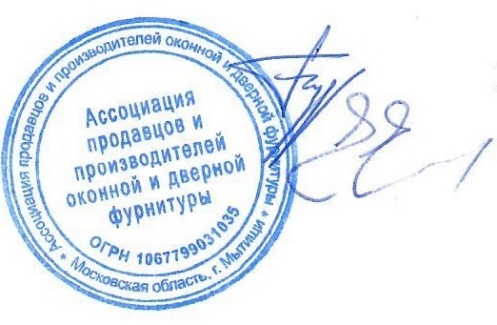 Председатель 						Будьков О.С.Секретарь							Емец Е. А. Приложение 1 к протоколу от 05.06.2020Список присутствующих на общем собранииОбщее количество членов Ассоциации: 13 членов Ассоциации.Присутствуют: 9 членов Ассоциации в лице 13 представителейПриглашены: Емец Евгений Александрович - директор Ассоциации,Михаил Смирнов - Председатель Комитета по техническому регулированию ССП,Новикова Татьяна - Директор компании СБО-Спецсервис.Общее число присутствующих: 16 человек1. ООО «Рото-Франк» член Ассоциации в лице представителя:- Мелихов В. А.- Крайкин А.С.2. ООО «Т.Б.М.» член Ассоциации в лице представителей:- Тренев В. Ф.- Кудинов А. О.3. Пр-во в РФ «Зигения-Ауби КГ» член Ассоциации в лице представителей:- Ардатовский О. Н.- Иванова Ольга4. ООО «ГецеРус» член Ассоциации в лице представителя:- Никулин О. Ю.5. ООО «ТД «Проплекс» член Ассоциации в лице представителя:- Сойнов С. В.6. ООО «ФауБеХа» член Ассоциации в лице представителя:- Будьков О. С.7. Компания «Кавинопластика» член Ассоциации в лице представителя:- Здравко Запушек8. ООО «Мако Фурнитура» член Ассоциации в лице представителя:- Труфанов А. Ю.9. ООО «Родники Литье» член Ассоциации в лице представителей:- Йелкен Омер- Йелкен ОсманПредседатель 						Будьков О. С.Секретарь							Емец Е. А. 